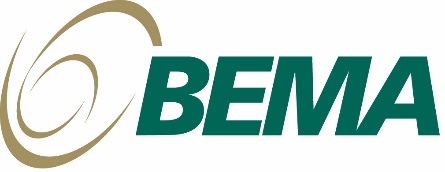 STRUCTURE:Committee Make-upVolunteers from within BEMA’s membership who are dedicated to bettering the industry through scholarships to BEMA members and studentsCommittee Meetings and CommunicationsFace-to-Face meetings at Winter Summit and Annual MeetingConference call meetings as needed Email communicationsRESPONSIBILITIES:Committee Responsibilities:Identifies and recommends educational programs benefiting the membersIdentifies and recommends methods of providing effective learning experiences for the membershipOversees the scholarship programs of the AssociationRecommends criteria to the board for the awarding of BEMA scholarshipsEvaluates scholarship applicationsAwards scholarship funds up to the amount determined by the Board of DirectorsChairman Responsibilities:Leads the effort to guide and manage membership committee.  Leads meetings at Winter Summit and Annual Meeting.Maintains contact with members outside of meetingsResponsible for working with staff liaison to ensure objectives are metWorks with the committee to establish annual goals and objectivesCommittee Member ResponsibilitiesAttend meetingsProvide ideas on scholarship availability and utilizationRespond to requests for scholarship approvalPromote BEMA scholarships at industry events.Staff Liaison ResponsibilitiesOrganize committee minutes and agendasWork with chair to stay on task and perform any follow upServe as communications point for committeeProcesses scholarship applications and awardsUpdate committee chair of scholarship awarded and budget PROCESS AND TIMELINE:JANUARY – FEBRUARY – MARCH – COMMITTEE MEETING APRIL, MAY –JUNE - COMMITTEE MEETING – JULY – AUGUST, SEPTEMBER, OCTOBER – Make recommendation for annual scholarship budgetNOVEMBER, DECEMBER – ONGOING –.Respond to approval requests for scholarship applicants